SAJTÓKÖZLEMÉNY 2014. november 13.LEGJOBB NŐI MUNKAHELY PÁLYÁZAT 2013 Díjátadási ünnepség a Personal Hungary SzakkiállításonA Magyar Női Karrierfejlesztési Szövetség (MNKSZ) 2014. november 14-én a Personal Hungary Szakkiállításon a Női Fórum keretében szervezte meg a "Legjobb Női Munkahely – 2013" Pályázat ünnepélyes díjátadóját. Ferenczi Andrea az MNKSZ elnöke az alábbi cégeknek adta át az elismeréseket:A "Legjobb Női Munkahely – 2013" Pályázat eredménye:A 250 főnél több munkavállalót foglalkoztató vállalatok kategóriában:I.DíjLegrand Zrt.A díjat átvette: Károlyi László Vezérigazgató és Katona Szilvia HR igazgatóII.DíjBudapest Bank Zrt.A díjat átvette: Szigeti Ágnes belsőkommunikációs vezetőIII.DíjTigáz Zrt.A díjat átvette:Harsányiné Kerezsi Mária – humánpolitika, szervezés és informatika igazgatóDerzsi Tímea – munkaerő-gazdálkodás és képzés vezetőSzalai Judit – humánpolitikai munkatársA 250 fő alatti munkavállalót foglalkoztató vállalatok kategóriában: I.Díj Tutti Élelmiszeripari Kft.A díjat átvette: Prohászka Andrea cégvezető és Prohászka Ottó ügyvezetőII.DíjMAPI Magyar Fejlesztési Iroda Zrt.A díjat átvettei: Fieszl Zsuzsa marketing és kommunikációs vezetőIII.DíjEurópa Terv Kft.A díjat átvette: Lakatos Tibor ügyvezető További információ: Ferenczi Andrea (30 982 7093)Melléklet: Tájékoztató a Legjobb Női Munkahely 2013 pályázatrólLEGJOBB NŐI MUNKAHELY PÁLYÁZAT 20132014. november 13.ElőzményA Magyar Női Karrierfejlesztési Szövetség (MNKSZ), amely 2009-től az ENSZ-ben tanácsadóistátusszal („UN-Ecosoc -Consultative NGO Status”) rendelkezik, célul tűzte ki, hogy kiemelt magyar munkaadók közvetlen bevonásával, a foglalkoztatás bővítésében és az esélyegyenlőség megteremtésében tenni tudó szervezetek (ENSZ, EU, kormányzat, gazdasági és tudományos szféra, civilek, média) részvételével olyan eszmecsere-fórumot hoz létre, amely segíti a női foglalkoztatás bővítését, az esélyegyenlőség fokozottabb érvényesülését. Ezzel szeretnénk hozzájárulni a munkaerőpiac bővüléséhez, hatékonyabbá válásához, a gazdasági versenyképesség erősödéséhez. Célunk, hogy Projektjeinket EU-s és ENSZ szinten is bemutassuk, mint magyar „jó példákat”.A Legjobb Női Munkahely Pályázat céljaA 2013-as évre hetedik alkalommal kiírt „Legjobb Női Munkahely 2013 Pályázat” projekt célja, hogy rámutasson a nők foglalkoztatásának esélyegyenlőségi szempontján túl a nők alkalmazásának gazdasági szükségszerűségére és jó példákat mutasson be, amelyeket más munkáltatók is átvehetnek. A példaként szereplő munkahelyeken a munkavállalóik érdekeit is figyelembe véve segítik a munka és a családi élet összeegyeztetését.Női munkavállalói adatbázisA Legjobb Női Munkahely Pályázat alapján 2007 óta végzünk felméréseket munkaadók és női munkavállalók körében. Speciálisan női munkavállalással és nők munkahelyi közérzetével kapcsolatos adatbázisunk reprezentatív mintaként kb. 15 ezer munkavállaló véleményét tükrözi.  A Legjobb Női Munkahely pályázat keretében különös hangsúlyt fektetünk az alábbiakra:• A győztes vállalatok bemutatása jó példaként magyar és nemzetközi fórumokon.• Kiemelt női munkavállalói csoportok érdekében:Pályakezdő nők munkaerő piaci integrációjaGyermeknevelésből visszatérő nők beillesztése és megtartása50 év feletti nők életút programjának támogatásaFogyatékkal élő nők foglalkoztatási esélyeinek javításaVidéki nők számára helyi munkalehetőségekNők foglalkoztatása az ICT szektorban.A részvétel feltételeiA Legjobb Női Munkahely Díj elnyerésére a Magyarországon működő szervezetek 2 kategóriában pályázhatnak:  - a 250 fő alatti munkavállalót foglalkoztató, valamint  - a 250 főnél több munkavállalót foglalkoztató munkáltatók Értékelési szempontok:A „Legjobb Női Munkahely" Díj odaítélése az alábbi keretszempontok alapján történik:a munka és a magánélet-család összeegyeztethetősége tisztességes munkafeltételek;a karrierlehetőség, előremenetel biztosítása; az egészség és a jó közérzet megőrzésének lehetősége,a készségek fejlesztésének lehetősége; a személyes és telefonos interjúkon szerzett információk.A Bíráló bizottság elnöke: Modláné Görgényi Ildikó szakképzési és felnőttképzési szakértő, volt főigazgató-helyettes, Nemzeti Munkaügyi Hivatal, Szak-és Felnőttképzési IgazgatóságTagok:Hajós Katalin alapító-elnökség tag, Magyar Női Karrierfejlesztési SzövetségFarkasné Dr. Molnár Valéria, tanácsadó, Országgyűlés Vállalkozásfejlesztési BizottságaRéh Ágnes, projekt-koordinátor, spring Messe Management GmbH, Personal Hungary Kiállítás Sebestyén Zsuzsa esélyegyenlőségi szakértőÜtemterv
2014. március 8.A pályázat meghirdetése
2014. október 30-ig folyamatosan: a pályázatok benyújtása
2014. november 10-ig 
A beérkezett pályázatok statisztikai kiértékelése, személyes interjúk, összefoglalók készítése a Bíráló Bizottság részére, döntés.
A nyertesek kiértesítése, együttműködési megállapodások megkötése.2014. november 13. A "Legjobb Női Munkahely – 2013" Díjak ünnepélyes átadása:a Personal Hungary Szakkiállításon, Budapesten a Syma Csarnokban a „Női Fórum” keretében 2014. november 13-án 16:45 órakorDíjak3 fődíjat ad át: a Magyar Női Karrierfejlesztési Szövetség a meghirdetett két kategóriában a legeredményesebb pályázók részére. Az MNKSZ fenntartja a jogot, hogy nem oszt ki díjat, és hogy megosztott díjakról valamint különdíjak átadásáról döntsön. Korábbi „Legjobb Női Munkahely” pályázatok eredményei2007-2012A Legjobb Női Munkahely 2007 pályázat díjazottjai:
Három fődíj nyertesei: a dm Kft. (I. díj), a Paksi Atomerőmű Zrt. (II. díj), a GE Hungary Zrt. Healthcare Division (III. díj). A Szociális és Munkaügyi Minisztérium különdíjat adományozott a WEST Hungary Consulting Kft. részére, amely egyedül indult a középvállalati kategóriában.A Legjobb Női Munkahely 2008 pályázat díjazottjai:
I. Kategória: 250 főnél több munkavállalót foglalkoztató vállalatok
Megosztott első helyezés: SAP Hungary Kft. és Citi Szolgáltató Központ
Második helyezés: ELMÜ NyRt.
Harmadik helyezés: GE Hungary Zrt. Energy Divízió
II. Kategória: 30-250 fő munkavállalót foglalkoztató vállalatok
Első helyezés:  evopro Kft 
Második helyezés: ZALAVÍZ ZRt.
Harmadik helyezés: THERMAL HOTEL AQUINCUM Zrt. Ramada Plaza
Különdíjak:
IC Companys Hungary Kft. (Szociális és Munkaügyi Minisztérium)
ALCOA-Köfém Kft. (Figyelő)
Kanizsa Trend Kft. (Világgazdaság)A  Legjobb Női Munkahely 2009 pályázat díjazottjai:
I. Kategória: 250 főnél több munkavállalót foglalkoztató vállalatok
I. Microsoft Magyarország Kft.
II. Fővárosi Gázművek Zrt.
III. MAVIR Zrt.
II. Kategória: 30-250 fő munkavállalót foglalkoztató vállalatok
I. S Modell Kereskedelmi Zrt.
a MARKS & SPENCER  kizárólagos magyarországi franchise partnere
II. Quintiles Magyarország Kft. 
III. Kulcs-Soft Számítástechnika Nyrt.
Különdíjak:
Szociális és Munkaügyi Minisztérium különdíja: Móra-Vitál Kft.
Figyelő különdíja: Hotel Panda Kft.
Világgazdaság különdíja: M.E. Trial Masters Egészségügyi Szolgáltató Kft. A  Legjobb Női Munkahely 2010 pályázat díjazottjai:
I. Kategória: 250 főnél több munkavállalót foglalkoztató vállalatokI. Fővárosi Csatornázási Művek Zrt.II. Északdunántúli Vízmű Zrt. (Tatabánya)III. Unilever Magyarország Kft.II. Kategória: 20-250 fő munkavállalót foglalkoztató vállalatokI. Factory Creative Studio Kft. (Szeged)II. Cisco Systems Magyarország Kft.III. KÜRT Információbiztonsági és Adatmentő Zrt.Különdíjak:Az MNKSZ különdíját a Magyar Máltai Szeretetszolgálat Egyesületnek, a Világgazdaság különdíját a budapesti Optima Forma Kft-nek ítélte oda.A Legjobb Női Munkahely 2011 pályázat díjazottjai:
Mivel a „Legjobb Női Munkahely  pályázat keretében a 250 főnél több munkavállalót foglalkoztató vállalatok kategóriájában nem érkezett be elegendő jó színvonalú pályázat, amely díjat érdemelt volna, ezért a Bíráló bizottság 2012. november 5-i ülésén határozott, hogy az MNKSZ nem ad át díjat ebben a kategóriában.A 20-250 fő munkavállalót foglalkoztató vállalatok kategóriájában:I. Monor és Vidéke Takarékszövetkezet (Jogutódja a Pátria Takarékszövetkezet)II.Industrial Technique Hungary Kft. (Az Atlas Copco Cégcsoport tagja)III.BI-KA Logisztika Kft.Az MNKSZ különdíjakat adott át:Diageo Üzletviteli Szolgáltatások Kft.Szépkorúak Idősek OtthonaA Világgazdaság különdíjat adott át:Monor és Vidéke Takarékszövetkezet (Jogutódja a Pátria Takarékszövetkezet)A Legjobb Női Munkahely 2012 pályázat díjazottjai:
Mivel a „Legjobb Női Munkahely 2012” pályázat keretében a 20-250 fő munkavállalót foglalkoztató vállalatok kategóriájában nem érkezett be elegendő jó színvonalú pályázat, amely díjat érdemelt volna, ezért a Bíráló bizottság 2013. október 4-i ülésén határozott, hogy az MNKSZ nem ad át díjat ebben a kategóriában.A 250 főnél több munkavállalót foglalkoztató vállalatok kategóriájában:I.NI Hungary Kft.II.MAG – Magyar Gazdaságfejlesztési Központ Zrt.III.Coloplast Hungary Kft.Az MNKSZ különdíjat adott át:Enviroduna Beruházás Előkészítő Kft.További információ: Ferenczi Andrea, elnök (telefon: +36 30 9827093)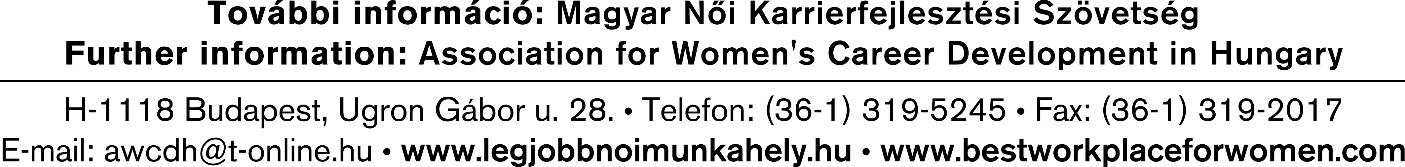 